SCHOOL DISTRICT NO. 50 (HAIDA GWAII)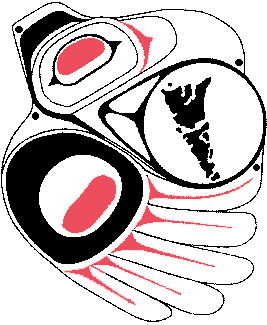 BOARD POLICY MANUALH.5.1 (4750-1)	REQUEST AND RELEASE FOR ADMINISTRATION OF MEDICATIONAdopted:  November 1999Last Revision:  _____________I/We _________________________________________ the parents(s)/legal guardian(s) ofConfirm that on the instructions of a qualified doctor, ___________________________________ (name of doctor) that it is necessary for ____________________________________ to receive the following medication at school for his/her medical condition.TO BE COMPLETED BY ATTENDING PHYSICIAN:(Below specify manner of administration, e.g. orally, external application, injection and specify the daily administration times, if any).I/WE HEREBY REQUEST that the above medication be administered by non-medical school staff to ___________________________________ in the above manner.ATTENDING PHYSICIAN	                                                                   		                                        (Signature)					(Date)IN CONSIDERATION of the School Board authorizing certain of its employees to administer the above medication as required in this request and release form.  I/WE HEREBY RELEASE AND FOREVER DISCHARGE the Board of Education, School District No. 50 (HAIDA GWAII), its members, officers, administrators and employees of and from all claims whatsoever and actions or causes of action which I/We have against the Board, its members, officers, administrators and employees arising out of the administration of the medication referred to in this request and release form.DATED AT ________________________________________, B.C. ___________________________, 20_______.STUDENT'S NAMEI.D. NO.MEDICATIONDOSAGEADMINISTRATIONFREQUENCY/TIME1.2.3.4.POSSIBLE SIDE EFFECTS1.1.3.4.